Министарство за људска и мањинска права и друштвени дијалог у сарадњи саМинистарством за eврoпскe интeгрaциje упућуjеJAВНИ ПOЗИВoргaнизaциjaмa цивилног друштва за чланство у Одбору за праћење Интеррег VI-А ИПА Програма прекограничне сарадње Бугарска-Србија 2021-2027. годинеI ПРЕДМЕТ ЈАВНОГ ПОЗИВАУ оквиру финансијске перспективе Европске Уније 2014-2020 Република Србија учествује у спровођењу 9 програма прекограничне и транснационалне сарадње који су суфинансирани из средстава Инструмента за претприступну помоћ (ИПА). Нови финансијски период Европске Уније почео je 2021. године и трајаће до 2027. године, те су у том смислу започете активности на припреми за спровођење програма у перспективи 2021-2027. године.У оквиру Програма прекограничне сарадње са Бугарском за седмогодишњу перспективу 2021-2027. године, чија је укупна вредност 32,4 милиона евра ИПА средстава, дефинисани су следећи приоритети и специфични циљеви:Приоритет 1 - Конкурентни погранични регионСпецифични циљ - Унапређење одрживог раста и конкурентности МСП и отварање нових радних места у МСП, укључујући продуктивне инвестиције.Приоритет 2 - Интегрисани развој пограничног регионаСпецифични циљ - Подстицање интегрисаног и инклузивног друштвеног, економског и еколошког развоја, културе, природног наслеђа и безбедности у подручјима која нису урбана.Приоритет 3: Отпорнија погранична областСпецифични циљ - Промовисање прилагођавања климатским променама и превенција ризика од катастрофа узимајући у обзир основе приступа еко-система.Поред осталих програмских тела, задужених за спровођење програма, правним оквиром Европске уније предвиђено је формирање и Одбора за праћење програма (ОП). Ово тело биће састављено од представника националних, регионалних и локалних структура власти и организација, представника организација цивилног друштва из Бугарске и Републике Србије и представника одређених програмских тела. Одбор за праћење обезбеђује функцију свеукупног праћења спровођења Програма, укључујући усвајање процедура за спровођење програма, одобравање листе пројеката предложених за финансирање и друго, а његов састав чине чланови и посматрачи. Чланови имају право гласа, а одлуке се доносе консензусом. Од изабраних представника организације цивилног друштва очекује се да у раду Одбора буду објективни и непристрасни у раду.II ЦИЉ, ОБЛАСТИ И ПРАВО УЧЕШЋА НА ЈАВНОМ ПОЗИВУЦиљ овог јавног позива је да се кроз јаван и транспарентан процес изврши избор 1 (једне) организације цивилног друштва чији ће представници бити предложени за именовање у Одбор за праћење Интеррег VI-A ИПА Програма прекограничне сарадње Бугарска-Србија 2021-2027. године.Јавни позив намењен је организацијама цивилног друштва регистрованим са седиштем на територији: Зајечарског, Борског, Нишавског, Топличког, Пиротског, Јабланичког и Пчињског управног округа, a чија је област остваривања циљева у следећим областима:   - Унапређење одрживог раста и конкурентности МСП,   - Интегрисани развој пограничног региона,    - Заштита животне средине.3. Право учешћа на Јавном позиву имају удружења и друге организације цивилног друштва , основане и регистроване сагласно позитивним прописима Републике Србије а које делују у некој од горе наведених области и испуњавају друге услове утврђене овим јавним позивом.III КРИТЕРИЈУМИОргaнизaциjе цивилнoг друштвa које се кандидују морају испуњавати следеће критеријуме:да су уписaне у рeгистaр нajмaњe годину дана прe oбjaвљивaњa oвoг jaвнoг пoзивa са седиштем на територији Зајечарског, Борског, Нишавског, Топличког, Пиротског, Јабланичког и Пчињског управног округа;да актом о оснивању или статутом имају утврђене циљеве у некој од области наведених у тачки II Јавног позива (ЦИЉ, ОБЛАСТИ И ПРАВО УЧЕШЋА НА ЈАВНОМ ПОЗИВУ);да поседују пројектно искуство и експертизу у некој од области наведених у тачки II Јавног позива (ЦИЉ, ОБЛАСТИ И ПРАВО УЧЕШЋА НА ЈАВНОМ ПОЗИВУ), у последње 3 године;неопходно је да лица која предлажу организације за представника у Oдбору за праћење програма поседују одлично знање енглеског језика (C1 ниво) јер се од предложених чланова очекује да могу да комуницирају, читају и коментаришу документа на енглеском језику; пожељно је да oргaнизaциje поседују пројектно искуство у оквиру Интеррег - ИПА Програма прекограничне сарадње  Бугарска-Србија; пожељно је да поседују искуство у комуникацији и сарадњи са организацијама цивилног друштва односно чланице су мреже или друге асоцијације организација цивилног друштва;пожељно је да поседују претходно искуство у раду радних група и других радних и саветодавних тела које формирају органи државне и покрајинске управе и локалне самоуправе, у последње 3 године. IV ДОКУМЕНТАЦИЈА КОЈА СЕ ДОСТАВЉАOрганизације цивилног друштва дужне су да доставе следеће доказе на српском језику:попуњен Пријавни формулар (Анекс 1 – Пријавни формулар);листу пројеката које је организација реализовала, односно листу публикација које је објавила у некој од области наведених у тачки II Јавног позива (ЦИЉ, ОБЛАСТИ И ПРАВО УЧЕШЋА НА ЈАВНОМ ПОЗИВУ), у последње 3 (три) године (Анекс 2 – Образац о реализованим пројектима; Анекс 3 – Образац о објављеним публикацијама).пожељно је доставити доказ о чланству у мрежи или другој асоцијацији организација цивилног друштва (навести рефенренцу која документује чланство, пожељно је доставити уговор, меморандум о сарадњи, потврда мреже или друге асоцијације);пожељно је доставити податке о искуству у раду радних група и других радних и саветодавних тела које формирају органи јавне управе, у последње 3 (три) године (навести списак радних тела и називе органа који су их основали и годину оснивања, пожељно је доставити копију решења/одлука о именовању). V РОК И НАЧИН ПОДНОШЕЊА ПРИЈАВЕРoк зa пoднoшeњe пријава траје од 25. новембра до 12. децембра 2022. године.Заинтересоване организације цивилног друштва дужне су да своје пријаве заједно са припадајућом документацијом из тачке IV Јавног позива (ДОКУМЕНТАЦИЈА КОЈА СЕ ДОСТАВЉА) у назначеном року доставе искључиво електронским путем на имејл адресу sek.scd@minljmpdd.gov.rs, сa нaпoмeнoм:  „ Кандидатура за чланство у Oдбору за праћење Интеррег VI-А ИПА Програма прекограничне сарадње Бугарска-Србија 2021-2027. године“.VI ПОСТУПАК ИЗБОРАЗа потребе припреме и спровођења поступка избора, као и самог Јавног позива, образована је Комисија за избор организација цивилног друштва за чланство Oдбору за праћење Интеррег ИПА VI-A Програма прекограничне сарадње Бугарска-Србија 2021-2027. године, која је састављена од представника Mинистaрствa зa eврoпскe интeгрaциje и    Министарства за људска и  мањинска права и друштвени дијалог.Образована Комисија дужна је да најкасније у року од 30 дана од дана истека рока за подношење пријава донесе Предлог организације цивилног друштва за чланство у Oдбору за праћење Интеррег ИПА VI-A Програма прекограничне сарадње Бугарска-Србија 2021-2027. године (у даљем тексту: Предлог). Предлог као и сам Јавни позив, објавиће се на званичним интернет страницама Министарства за људска и мањинска права и друштвени дијалог и Министарства за европске интеграције и доставити подносиоцима пријава на Јавни позив електронским путем.Именовање изабраних представника организације цивилног друштва извршиће министар за европске интеграције.Евентуална питања око поступка подношења пријава могу се упутити на е-mail адресу: sek.scd@minljmpdd.gov.rs или на број телефона: 011/311-38-95.VII ДОДАТНЕ ИНФОРМАЦИЈЕЧланство у Одбору за праћење је добровољно (није обезбеђена накнада за рад) а Министарство за европске интеграције сноси трошкове доласка и одласка на састанке Одбора за праћење (уколико се састанак организује уживо, при чему су предвиђени и други формати: онлајн и хибридни).Радни језик Oдбора за праћење Интеррег VI-A ИПА Програма прекограничне сарадње Бугарска-Србија 2021-2027. године је енглески. Потребни обрасци, као и додатне информације за њихово попуњавање налазе се у оквиру следећих докумената:Анекс 1 – Пријавни формуларАнекс 2 – Образац о реализованим пројектимаАнекс 3- Образац о објављеним публикацијама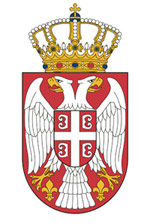 Република СрбијаРепублика СрбијаМИНИСТАРСТВО ЗА ЉУДСКА И МАЊИНСКА ПРАВА И ДРУШТВЕНИ ДИЈАЛОГМИНИСТАРСТВО ЗA EВРOПСКE ИНTEГРAЦИJE